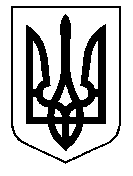 У К Р А Ї Н А Кам’янсько-Дніпровська міська радаКам’янсько-Дніпровского району Запорізької областіТринадцята  сесія восьмого скликанняР І Ш Е Н Н Я25 травня 2018 року             м.Кам’янка-Дніпровська                  № 9Про внесення змін і доповнень до рішення міськоїради від 22.12.2017 року № 30 «Про бюджет об’єднаної територіальної громади Кам’янсько - Дніпровськоїміської ради на 2018 рік»        Керуючись п.23 ст.26 Закону України «Про місцеве самоврядування в Україні», ч.7 ст.78 Бюджетного кодексу України, міська радав и р і ш и л а :       1. Внести зміни до пунктів 1, 2, 4, 7,   рішення міської ради від 22.12.2017 року № 30 «Про бюджет об’єднаної територіальної громади Кам’янсько-Дніпровської міської ради на 2018 рік» (далі – рішення), виклавши їх у такій редакції:       «1. Визначити на 2018 рік:- доходи бюджету об’єднаної територіальної громади у сумі 120459,385 тис. грн., в тому числі доходи загального фонду бюджету об’єднаної територіальної громади 117453,443 тис.грн., доходи спеціального фонду бюджету об’єднаної територіальної громади 3005,942 тис.грн. згідно з додатком 1 цього рішення;- видатки бюджету об’єднаної територіальної громади у сумі 124265,756 тис. грн., в тому числі видатки загального фонду бюджету об’єднаної територіальної громади 117017,269 тис. грн., видатки спеціального фонду бюджету об’єднаної територіальної громади 7248,487 тис. грн. згідно з додатком 3 цього рішення;- профіцит загального фонду бюджету об’єднаної територіальної громади  у сумі  - 436,174 тис. грн., згідно з додатком 2 до цього рішення;- дефіцит спеціального фонду бюджету об’єднаної територіальної громади  у сумі 4242,545 тис. грн., згідно з додатком 2 до цього рішення»       «2. Затвердити бюджетні призначення головним розпорядникам коштів бюджету об’єднаної територіальної громади на 2018 рік у сумі 124265,756 тис. грн. в розрізі тимчасової класифікації видатків та кредитування для бюджетів місцевого самоврядування, у тому числі по загальному фонду 117017,269  тис. грн. та спеціальному фонду 7248,487 тис. грн. згідно з додатком 3 цього рішення».      «4. Затвердити на 2018 рік міжбюджетні трансферти згідно з додатком 5 до цього рішення»     «17. Затвердити на 2018 рік перелік об’єктів, видатки на які у 2018 році будуть проводитися за рахунок коштів бюджету розвитку, згідно з додатком 6 до цього рішення»         «7. Затвердити в складі видатків бюджету об’єднаної територіальної громади  кошти на реалізацію місцевих (регіональних) програм на загальну суму 9924,326 тис. грн. згідно з додатком 7 до цього рішення».      2. Внести зміни в додатки  1,2,3,5,6,7 до рішення, виклавши їх в новій редакції.       3. Додатки 1, 2, 3, 5, 6, 7  до цього рішення додаються.Міський голова                                                                     В.В.Антоненко